Pressemitteilung der Portwell Deutschland GmbHZur Veröffentlichung freigegeben: Portwell kündigt die branchenweit konfigurierbarste und flexibelste Kommunikationsschnittstelle für IoT Anwendungen anDas neue PCOM-B644VG bietet höhere Leistungsfähigkeit mit Energieeffizienz für Automatisierungssysteme, Retail- und Netzwerksysteme sowie IoT-LösungenDreieich, 21.03.2017 - Portwell (http://www.portwell.de), ein weltweit führender Innovator im Industrie-PC (IPC) und Embedded Computer Markt, der das Internet der Dinge (IoT) mit intelligenten Gateways und Edge-Geräten ausstattet, kündigt das XM-1, eine auf internationalen Patenten basierende IoT-Gateway Lösung an. Das XM-1 erfüllt die Forderungen nach einer IoT-Gateway-Lösung, die gleichzeitig Anforderungen aus einer umfangreichen Palette von IoT-Anwendungen erfüllen kann.Systemmerkmale von XM-1 modulares IoT GatewayPatentierter modularer AufbauHot-Plugging - Kommunikationsmodule können einfach vom Systemchassis abgesteckt werdenUnterstützt vier verschiedene Kommunikationstechnologien: ZigBee, LoRa, Wi-Fi, 2G / 3G / LTE (optional)Zwei Board Varianten: ARM-Prozessor (geringe Verlustleistung) und x86 Prozessor (hohe Rechenleistung)Integration von konventionellen Schnittstellen: RS232 / 422/485 (optional)4-Port Ethernet Switch (optional)Anwendungsmerkmale für das modulare IoT Gateway XM-1Für Anwendungen in verschiedenartigen KommunikationsschnittstellenAufgrund lokaler / spezifischer Infrastruktur Herausforderungen - wie Übertragungsstrecke, geologische Hindernisse, Begrenzung und / oder Regulierung der Leistungsaufnahme - muss ein Systemintegrator, der in eine Vielzahl von IoT-Projekten involviert ist, eine Gateway-Lösung bereitstellen, die idealerweise dafür entwickelt wurde, bei der Verwendung verschiedener Kommunikationsschnittstellen sicherzustellen, dass Daten unter der gleichen IoT-Struktur effektiv gesammelt werden können. Mit dem modularen Design des XM-1 kann der Systemintegrator das Kommunikationsmodul auf Basis von "tatsächlichen" Applikationsanforderungen und -anforderungen auswählen und "einfügen", anstatt mehrere Hardware-Gateways vorzubereiten. Zum Beispiel kann in der intelligenten Landwirtschaft LoRa lange Reichweite, Low-Power-Wireless-Technologie für das Sammeln von Daten nutzen und LTE (Long-Term Evolution) High-Speed-Wireless-Kommunikation, um sich mit der Cloud zu verbinden. In anderen Fällen kann der Systemintegrator dazu verpflichtet sein, Wi-Fi anstelle von LTE zu verwenden, und dementsprechend könnte das LTE-Modul schnell und einfach durch ein Wi-Fi-Modul ausgetauscht werden. Portwells modulares XM-1 IoT-Gateway hilft nicht nur Kosten zu sparen, sondern bietet auch eine bemerkenswerte Flexibilität für vielfältige IoT-Implementierungen in der sich rasant entwickelnden Welt des IoT.Erhöhte Effizienz für Anlagenwartung und UpgradeWenn ein Kommunikations- oder Konnektivitätssystem auf technische Probleme stößt oder ein Upgrade erfordert, müssen die Ingenieure das System- / Gateway-Chassis nicht mehr öffnen. Mit seiner Hot-Plugging-Funktion erleichtert das XM-1 eine einfache Wartung und Upgrades. Dieses modulare Design erlaubt nicht nur ein schnelleres Tauschen, sondern verringert damit auch die Trainingszeit für Techniker drastisch und hilft dem Unternehmen zusätzlich, Kosten zu senken und die Effizienz zu steigern.Portwell kündigt Serie von extrem flexiblen Wireless Sensor Nodes für IoT Anwendungen: DS-1 / DS-1B anPortwell kündigt zusätzlich eine Serie von drahtlosen Sensorknoten, DS-1 und DS-1B an, die Arduino IDE (Integrated Development Environment) und eine Vielzahl weiterer Optionen für Sensoren und Wireless-Konnektivität unterstützen.Systemmerkmale der DS-1 / DS-1B Wireless Sensor KnotenUnterstützung von ZigBee, LoRa und Wi-Fi für den Anschluss an das IoT GatewayGleichzeitige Unterstützung von Sensoren mit unterschiedlichen SpannungenÜbertragung von Sensordaten mit digitalen, analogen, I²C und weiteren MethodenIntegrierte Lithiumbatterie und Solaraufladung - DS-1B unabhängig vom Raum- und / oder UmgebungUnterstützung der weitverbreiteten Arduino EntwicklungsumgebungSchlafmodus und extreme EnergiesparfunktionAnwendungsmerkmale von DS-1 / DS-1B Wireless SensorknotenAnschluss zahlreicher Sensoren auf kleinstem RaumDie DS-1-Serie integriert zahlreiche Sensoren und bietet mit ihrem Design eine drastische Reduzierung der Entwicklungsaufwände und der mechanischen Komplexität. Die DS-1-Serie ist eine hochflexible Sensorknotenlösung, die die Konstruktion einfacher und schneller macht.Können in fast jeder beliebigen IoT-Anwendung eingesetzt werden1. Smart HomeMit dem Wi-Fi-Kommunikationsmodul und der Integration von Sensoren für Rauch, CO (Kohlenmonoxid), Gas-, Temperatur-, Feuchtigkeits- und Bewegung ermöglichen die DS-1 Sensor-Knoten ein intelligentes Home Automation System. Der Wohnkomfort und die häusliche Sicherheit wird dadurch verbessert.2. Intelligente LandwirtschaftMit der LoRa Long Range-, Low Power Wireless-Technologie und den Sensoren für Bodenfeuchtigkeit, CO² (Kohlendioxid) und UV ermöglichen die DS-1 Sensor-Knoten ein intelligentes System zu schaffen, um wertvolle Daten für eine intelligente Landwirtschaft, mit ertragsoptimierten Anbauflächen, zu sammeln. 3. Intelligente FabrikMit dem Wi-Fi- oder ZigBee-Kommunikationsmodul und der Integration von Sensoren für Feuer, brennbare Gase, Alkohol, schädliche Gase und Vibrationen hilft die DS-1-Sensorknoten-Serie, Betriebsabläufe intelligent zu steuern. Die DS-1 Sensorknoten stellen hierfür ein intelligentes System zur Verfügung, welches rechtzeitig Faktoren erkennt, die eine Betriebsunterbrechung verursachen könnten.Über Portwell
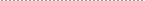 Portwell, Inc., ein weltweit führender Innovator auf dem Industrie-PC (IPC) Markt und ein Associate Mitglied der 
Intel® Internet of Things (IoT), Solutions Alliance, bietet eine umfangreiche Palette von industriellen Produkten, einschließlich PICMG 1.0 / 1.3 Single-Board Computern, COM Express & Qseven Modulen und Motherboard Industrie- und Systemlösungen an.Portwell bedient Kunden in den Embedded-Märkten in den Bereichen Automatisierung, Transport, Gaming, Netzwerk-Kommunikation und Medizintechnik. Wir bieten komplette Entwicklung- und Projektmanagement-Dienstleistungen für unsere Kunden, um die Zeit bis zu einer Produkteinführung zu verringern, das Projektrisiko und die Entwicklungskosten zu reduzieren. Portwell ist ein ISO 13485, ISO 9001 und ISO 14001 zertifizierten Unternehmen, das Qualitätssicherung durch entsprechendes Produkt-Design, Verifikation und die integrierte Fertigung bietet.Intel und Intel Core sind in den USA und anderen Ländern eingetragene Warenzeichen der Intel Corporation. Bei allen anderen erwähnten Produkten und Firmennamen kann es sich um Warenzeichen oder eingetragene Warenzeichen der entsprechenden Firmen oder Markenhalter handeln. Weitere Informationen
Ansprechpartner für redaktionelle Fragen:Peter Ahne
Telefon: 06103-3008-105
Email: peter.ahne@portwell.euPortwell Deutschland GmbHOtto-Hahn-Str. 48D-63303 DreieichEmail: info@portwell.euInternet: www.portwell.de 